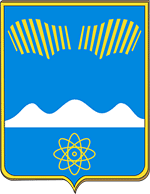 АДМИНИСТРАЦИЯ ГОРОДА ПОЛЯРНЫЕ ЗОРИ С ПОДВЕДОМСТВЕННОЙ ТЕРРИТОРИЕЙПОСТАНОВЛЕНИЕ«__» октября   2022 г.						                    №___О внесении изменений в муниципальную программу «Развитие культуры и сохранение культурного наследиямуниципального образования город Полярные Зорис подведомственной территорией»1. Внести в муниципальную программу «Развитие культуры и сохранение культурного наследия муниципального образования город Полярные Зори с подведомственной территорией», утвержденную постановлением администрации города Полярные Зори с подведомственной территорией от 26.11.2021 № 864 (в редакции от 23.08.2022 № 761) изменения, согласно приложению.2. Настоящее постановление вступает в силу со дня его официального опубликования.Глава города Полярные Зорис подведомственной территорией					                        М.О. ПуховВизы согласования:ФО_____________________________  «___» октября   2022 годаОЭРиПР	_____________________________ «___» октября   2022 годаПравовой отдел 	________________________«___» октября  2022 годаСтепанова  С.К.1-в дело,   1-ОЭРиПР, 1-ФО, 1-ОКСиМППриложениек постановлению администрациигорода Полярные Зориот «__» октября  2022 г. № __Изменения в муниципальную программу «Развитие культуры и сохранение культурного наследия муниципального образования город Полярные Зори с подведомственной территорией»1. Строку Паспорта муниципальной программы «Объемы и источники финансирования (всего, в том числе по подпрограммам, годам реализации и источникам финансирования МП, тыс.руб.)» изложить в следующей редакции: 2. В разделе  1.3. «Перечень программных мероприятий подпрограммы 1»  позиции  1 «Расчетно-нормативные затраты на оказание услуг образования в сфере культуры и искусства МБУ ДО ДШИ г. Полярные Зори», 2 «Расчетно-нормативные затраты на оказание услуг образования в сфере культуры и искусства МБУ ДО ДШИ н.п. Африканда», «Итого по   подпрограмме 1» изложить в   следующей редакции:3. Раздел «1.4. Обоснование ресурсного обеспечения подпрограммы 1» изложить в следующей редакции: 4. В разделе 4.3. «Перечень программных мероприятий подпрограммы 4» позицию  1 «Обеспечение выполнения работ в сфере  бухгалтерского учета подведомственных учреждений»   «Итого по   подпрограмме 4» изложить в   следующей редакции:5. Раздел « 4.4. Обоснование ресурсного обеспечения Подпрограммы 4» изложить в следующей редакции:Объемы и источники финансирования (всего, в том числе по подпрограммам, годам реализации и источникам финансирования МП, тыс. руб.)       Всего по программе: 972 527,32 тыс. руб.в том числе: МБ – 734 946,30 тыс. руб., ОБ – 237 581,02 тыс. руб., ФБ – 0 тыс. руб.по годам реализации: 2022 г. – 194 725,02 тыс. руб., в т.ч. МБ – 138 939,10 тыс. руб., ОБ – 55 785,92 тыс. руб., ФБ – 0,0 тыс. руб.2023 г. – 201 751,9 тыс. руб., в т.ч. МБ – 148875,5 тыс. руб., ОБ – 52876,4 тыс.руб., ФБ – 0,0 тыс. руб.2024 г.-192 016,8 тыс. руб., в т.ч. МБ – 149043,9 тыс. руб., ОБ – 42972,9 тыс.руб., ФБ – 0,0 тыс. руб.2025 г.-192 016,8 тыс. руб., в т.ч. МБ – 149043,9 тыс. руб., ОБ – 42972,9 тыс.руб., ФБ – 0,0 тыс. руб.2026 г.-192 016,8 тыс. руб., в т.ч. МБ – 149043,9 тыс. руб., ОБ – 42972,9 тыс.руб., ФБ – 0,0 тыс. руб.В том числе по подпрограммам:Подпрограмма 1. «Развитие образовательных учреждений дополнительного образования детей в сфере культуры и искусства муниципального образования г. Полярные Зори с подведомственной территорией»Всего по подпрограмме: 307 797,95 тыс. руб.,в т.ч. МБ – 233 304,40 тыс. руб., ОБ – 74 493,55 тыс. руб., ФБ – 0 тыс. руб.по годам реализации:2022 г. – 57 763,95 тыс. руб., в т.ч. МБ –42 678,80 тыс. руб., ОБ – 15085,15  тыс. руб.2023 г. – 60 185,0 тыс. руб., в т.ч. МБ – 45 332,9 тыс. руб., ОБ – 14 852,1 тыс. руб.2024 г.- 63 283,0 тыс. руб., в т.ч. МБ – 48 430,9 тыс. руб., ОБ – 14 852,1 тыс. руб.2025 г.- 63 283,0 тыс. руб., в т.ч. МБ – 48 430,9 тыс. руб., ОБ – 14 852,1 тыс. руб.2026 г.- 63 283,0 тыс. руб., в т.ч. МБ – 48 430,9 тыс. руб., ОБ –14 852,1 тыс. руб.Подпрограмма 2. «Развитие культурно-досуговых учреждений муниципального образования г. Полярные Зори с подведомственной территорией».Всего по подпрограмме: 378 474,22 тыс. руб.,в т.ч. МБ –282 919,10 тыс. руб., ОБ – 95 555,12 тыс. руб., ФБ – 0 тыс. руб.по годам реализации:2022 г.- 70 229,12 тыс. руб., в т.ч. МБ – 51 033,50 тыс. руб., ОБ – 19 195,62 тыс. руб.2023 г. –73 816,1 тыс. руб., в т.ч. МБ – 55 060,5 тыс. руб., ОБ – 18 755,6 тыс. руб.2024 г.-78 143,0 тыс. руб., в т.ч. МБ – 58 941,7 тыс. руб., ОБ – 19 201,3 тыс. руб.2025 г.-78 143,0 тыс. руб., в т.ч. МБ – 58 941,7 тыс. руб., ОБ – 19 201,3 тыс. руб.2026 г.-78 143,0 тыс. руб., в т.ч. МБ – 58 941,7 тыс. руб., ОБ – 19 201,3 тыс. руб.Подпрограмма 3. «Развитие библиотечного дела муниципального образования г. Полярные Зори с подведомственной территорией»Всего по подпрограмме: 144 332,45 тыс. руб.,в т.ч. МБ – 114 648,90 тыс. руб., ОБ– 29 683,55 тыс. руб., ФБ – 0 тыс. руб.по годам реализации:2022 г. – 26 660,85 тыс. руб., в т.ч. МБ – 20 982,70 тыс. руб., ОБ –5678,15 тыс. руб.2023 г. –28 089,5 тыс. руб., в т.ч. МБ – 22 576,4 тыс. руб., ОБ – 5 513,1 тыс. руб.2024 г.- 29 860,7 тыс. руб., в т.ч. МБ – 23 696,6 тыс. руб., ОБ – 6 164,1 тыс. руб.2025 г.- 29 860,7 тыс. руб., в т.ч. МБ – 23 696,6 тыс. руб., ОБ – 6 164,1 тыс. руб.2026 г.- 29 860,7 тыс. руб., в т.ч. МБ – 23 696,6 тыс. руб., ОБ – 6 164,1 тыс. руб.Подпрограмма 4. «Обеспечение выполнения работ по централизованному бухгалтерскому учету подведомственных учреждений культуры»Всего по подпрограмме: 97 604,40 тыс. руб.,в т.ч. МБ –83 827,40 тыс. руб., ОБ – 13 777,0 тыс. руб., ФБ – 0,0 тыс. руб.по годам реализации:2022 г. – 20 515,70 тыс. руб., в т.ч. МБ – 17 760,30 тыс. руб., ОБ – 2 755,4 тыс. руб.2023 г. – 19 272,4 тыс. руб., в т.ч. МБ – 16 517,0 тыс. руб., ОБ – 2 755,4 тыс. руб.2024 г.-19 272,1 тыс. руб., в т.ч. МБ – 16 516,7 тыс. руб., ОБ – 2 755,4 тыс. руб.2025 г.-19 272,1 тыс.руб., в т.ч. МБ – 16 516,7 тыс. руб., ОБ – 2 755,4 тыс. руб.2026 г.-19 272,1 тыс.руб., в т.ч. МБ – 16 516,7 тыс. руб., ОБ – 2 755,4 тыс. руб.Подпрограмма 5. «Сохранение культуры муниципального образования город Полярные Зори с подведомственной территорией»Всего по подпрограмме: 44 318,3 тыс. руб.,в т.ч. МБ – 20 246,5 тыс. руб., ОБ – 24 071,8 тыс. руб., ФБ – 0,0 тыс. руб.по годам реализации:2022 г. –19 555,4 тыс. руб., в т.ч. МБ – 6 483,8 тыс. руб., ОБ – 13 071,6 тыс. руб.2023г. – 20 388,9 тыс. руб., в т.ч. МБ – 9 388,7 тыс. руб., ОБ – 11 000,2 тыс. руб.2024 г.-1 458,0 тыс. руб., в т.ч. МБ – 1 458,0 тыс. руб., ОБ – 0,0 тыс. руб.2025 г.-1 458,0 тыс. руб., в т.ч. МБ – 1 458,0 тыс. руб., ОБ – 0,0 тыс. руб.2026 г.-1 458,0 тыс. руб., в т.ч. МБ – 1 458,0 тыс. руб., ОБ – 0,0 тыс. руб.N п/пЦель, задачи программные мероприятияСрок выполнения (квартал, год)Объемы и источники финансирования (тыс. рублей)Объемы и источники финансирования (тыс. рублей)Объемы и источники финансирования (тыс. рублей)Объемы и источники финансирования (тыс. рублей)Объемы и источники финансирования (тыс. рублей)Объемы и источники финансирования (тыс. рублей)Объемы и источники финансирования (тыс. рублей)Объемы и источники финансирования (тыс. рублей)Объемы и источники финансирования (тыс. рублей)Связь основных мероприятий с показателями подпрограммСоисполнителиучастники, исполнителиN п/пЦель, задачи программные мероприятияСрок выполнения (квартал, год)Годы реализацииВсегоВсего МБ  МБ ОБФБФБВБССвязь основных мероприятий с показателями подпрограммСоисполнителиучастники, исполнители1234556678891011Цель: Развитие творческих способностей детей, через реализацию дополнительных общеобразовательных программ в области культуры и искусства.Цель: Развитие творческих способностей детей, через реализацию дополнительных общеобразовательных программ в области культуры и искусства.Цель: Развитие творческих способностей детей, через реализацию дополнительных общеобразовательных программ в области культуры и искусства.Цель: Развитие творческих способностей детей, через реализацию дополнительных общеобразовательных программ в области культуры и искусства.Цель: Развитие творческих способностей детей, через реализацию дополнительных общеобразовательных программ в области культуры и искусства.Цель: Развитие творческих способностей детей, через реализацию дополнительных общеобразовательных программ в области культуры и искусства.Цель: Развитие творческих способностей детей, через реализацию дополнительных общеобразовательных программ в области культуры и искусства.Цель: Развитие творческих способностей детей, через реализацию дополнительных общеобразовательных программ в области культуры и искусства.Цель: Развитие творческих способностей детей, через реализацию дополнительных общеобразовательных программ в области культуры и искусства.Цель: Развитие творческих способностей детей, через реализацию дополнительных общеобразовательных программ в области культуры и искусства.Цель: Развитие творческих способностей детей, через реализацию дополнительных общеобразовательных программ в области культуры и искусства.Цель: Развитие творческих способностей детей, через реализацию дополнительных общеобразовательных программ в области культуры и искусства.Цель: Развитие творческих способностей детей, через реализацию дополнительных общеобразовательных программ в области культуры и искусства.1Задача: Обеспечение предоставления услуг дополнительного образования детям в области культуры и искусства.Задача: Обеспечение предоставления услуг дополнительного образования детям в области культуры и искусства.Задача: Обеспечение предоставления услуг дополнительного образования детям в области культуры и искусства.Задача: Обеспечение предоставления услуг дополнительного образования детям в области культуры и искусства.Задача: Обеспечение предоставления услуг дополнительного образования детям в области культуры и искусства.Задача: Обеспечение предоставления услуг дополнительного образования детям в области культуры и искусства.Задача: Обеспечение предоставления услуг дополнительного образования детям в области культуры и искусства.Задача: Обеспечение предоставления услуг дополнительного образования детям в области культуры и искусства.Задача: Обеспечение предоставления услуг дополнительного образования детям в области культуры и искусства.Задача: Обеспечение предоставления услуг дополнительного образования детям в области культуры и искусства.Задача: Обеспечение предоставления услуг дополнительного образования детям в области культуры и искусства.Задача: Обеспечение предоставления услуг дополнительного образования детям в области культуры и искусства.Задача: Обеспечение предоставления услуг дополнительного образования детям в области культуры и искусства.1Расчетно-нормативные затраты на оказание услуг образования в сфере культуры и искусстваМБУ ДО ДШИ г. Полярные Зори2022-2026Всего231 840,10173 106,60173 106,6058 733,558 733,558 733,500Число обучающихся, осваивающих дополнительные общеобразовательные программы.Доля детей, обучающихся в ДШИ, привлекаемых к участию в различных творческих мероприятиях институционального, муниципального, регионального всероссийского, международного уровней (мастер-классы, творческие встречи, концерты, выставки, театрализованные представления конкурсы, фестивали, проекты и т.д.) от общего числа детей, обучающихся в ДШИ.МБУ ДО ДШИ г. Полярные Зори1Расчетно-нормативные затраты на оказание услуг образования в сфере культуры и искусстваМБУ ДО ДШИ г. Полярные Зори2022-2026202243 060,1031 313,4031 313,4011 746,711 746,711 746,700Число обучающихся, осваивающих дополнительные общеобразовательные программы.Доля детей, обучающихся в ДШИ, привлекаемых к участию в различных творческих мероприятиях институционального, муниципального, регионального всероссийского, международного уровней (мастер-классы, творческие встречи, концерты, выставки, театрализованные представления конкурсы, фестивали, проекты и т.д.) от общего числа детей, обучающихся в ДШИ.МБУ ДО ДШИ г. Полярные Зори1Расчетно-нормативные затраты на оказание услуг образования в сфере культуры и искусстваМБУ ДО ДШИ г. Полярные Зори2022-2026202345 378,233 631,533 631,511 746,711 746,711 746,700Число обучающихся, осваивающих дополнительные общеобразовательные программы.Доля детей, обучающихся в ДШИ, привлекаемых к участию в различных творческих мероприятиях институционального, муниципального, регионального всероссийского, международного уровней (мастер-классы, творческие встречи, концерты, выставки, театрализованные представления конкурсы, фестивали, проекты и т.д.) от общего числа детей, обучающихся в ДШИ.МБУ ДО ДШИ г. Полярные Зори1Расчетно-нормативные затраты на оказание услуг образования в сфере культуры и искусстваМБУ ДО ДШИ г. Полярные Зори2022-2026202447 800,636 053,936 053,911 746,711 746,711 746,700Число обучающихся, осваивающих дополнительные общеобразовательные программы.Доля детей, обучающихся в ДШИ, привлекаемых к участию в различных творческих мероприятиях институционального, муниципального, регионального всероссийского, международного уровней (мастер-классы, творческие встречи, концерты, выставки, театрализованные представления конкурсы, фестивали, проекты и т.д.) от общего числа детей, обучающихся в ДШИ.МБУ ДО ДШИ г. Полярные Зори1Расчетно-нормативные затраты на оказание услуг образования в сфере культуры и искусстваМБУ ДО ДШИ г. Полярные Зори2022-2026202547 800,636 053,936 053,911 746,711 746,711 746,700Число обучающихся, осваивающих дополнительные общеобразовательные программы.Доля детей, обучающихся в ДШИ, привлекаемых к участию в различных творческих мероприятиях институционального, муниципального, регионального всероссийского, международного уровней (мастер-классы, творческие встречи, концерты, выставки, театрализованные представления конкурсы, фестивали, проекты и т.д.) от общего числа детей, обучающихся в ДШИ.МБУ ДО ДШИ г. Полярные Зори1Расчетно-нормативные затраты на оказание услуг образования в сфере культуры и искусстваМБУ ДО ДШИ г. Полярные Зори2022-2026202647 800,636 053,936 053,911 746,711 746,711 746,700Число обучающихся, осваивающих дополнительные общеобразовательные программы.Доля детей, обучающихся в ДШИ, привлекаемых к участию в различных творческих мероприятиях институционального, муниципального, регионального всероссийского, международного уровней (мастер-классы, творческие встречи, концерты, выставки, театрализованные представления конкурсы, фестивали, проекты и т.д.) от общего числа детей, обучающихся в ДШИ.МБУ ДО ДШИ г. Полярные Зори222 Расчетно-нормативные затраты на оказание услуг образования в сфере культуры и искусства МБУ ДО ДШИ н.п. Африканда  2022-2026Всего75 957,85 60 197,8060 197,8015 760,10 15 760,10 15 760,10 00Число обучающихся, осваивающих дополнительные общеобразовательные программы. Доля детей, обучающихся в ДШИ, привлекаемых к участию в различных творческих мероприятиях институционального, муниципального, регионального, всероссийского, международного уровней (мастер-классы, творческие встречи, концерты, выставки, театрализованные представления, конкурсы, фестивали, проекты и т.д.) от общего числа детей, обучающихся в ДШИ.МБУ ДО ДШИ н.п. Африканда222 Расчетно-нормативные затраты на оказание услуг образования в сфере культуры и искусства МБУ ДО ДШИ н.п. Африканда  2022-2026202214 703,85 11 365,4011 365,403338,45 3338,45 3338,45 00Число обучающихся, осваивающих дополнительные общеобразовательные программы. Доля детей, обучающихся в ДШИ, привлекаемых к участию в различных творческих мероприятиях институционального, муниципального, регионального, всероссийского, международного уровней (мастер-классы, творческие встречи, концерты, выставки, театрализованные представления, конкурсы, фестивали, проекты и т.д.) от общего числа детей, обучающихся в ДШИ.МБУ ДО ДШИ н.п. Африканда222 Расчетно-нормативные затраты на оказание услуг образования в сфере культуры и искусства МБУ ДО ДШИ н.п. Африканда  2022-2026202314 806,811 701,411 701,43 105,43 105,43 105,400Число обучающихся, осваивающих дополнительные общеобразовательные программы. Доля детей, обучающихся в ДШИ, привлекаемых к участию в различных творческих мероприятиях институционального, муниципального, регионального, всероссийского, международного уровней (мастер-классы, творческие встречи, концерты, выставки, театрализованные представления, конкурсы, фестивали, проекты и т.д.) от общего числа детей, обучающихся в ДШИ.МБУ ДО ДШИ н.п. Африканда222 Расчетно-нормативные затраты на оказание услуг образования в сфере культуры и искусства МБУ ДО ДШИ н.п. Африканда  2022-2026202415 482,412 377,012 377,03 105,43 105,43 105,400Число обучающихся, осваивающих дополнительные общеобразовательные программы. Доля детей, обучающихся в ДШИ, привлекаемых к участию в различных творческих мероприятиях институционального, муниципального, регионального, всероссийского, международного уровней (мастер-классы, творческие встречи, концерты, выставки, театрализованные представления, конкурсы, фестивали, проекты и т.д.) от общего числа детей, обучающихся в ДШИ.МБУ ДО ДШИ н.п. Африканда222 Расчетно-нормативные затраты на оказание услуг образования в сфере культуры и искусства МБУ ДО ДШИ н.п. Африканда  2022-2026202515 482,412 377,012 377,03 105,43 105,43 105,400Число обучающихся, осваивающих дополнительные общеобразовательные программы. Доля детей, обучающихся в ДШИ, привлекаемых к участию в различных творческих мероприятиях институционального, муниципального, регионального, всероссийского, международного уровней (мастер-классы, творческие встречи, концерты, выставки, театрализованные представления, конкурсы, фестивали, проекты и т.д.) от общего числа детей, обучающихся в ДШИ.МБУ ДО ДШИ н.п. Африканда222 Расчетно-нормативные затраты на оказание услуг образования в сфере культуры и искусства МБУ ДО ДШИ н.п. Африканда  2022-2026202615 482,412 377,012 377,03 105,43 105,43 105,400Число обучающихся, осваивающих дополнительные общеобразовательные программы. Доля детей, обучающихся в ДШИ, привлекаемых к участию в различных творческих мероприятиях институционального, муниципального, регионального, всероссийского, международного уровней (мастер-классы, творческие встречи, концерты, выставки, театрализованные представления, конкурсы, фестивали, проекты и т.д.) от общего числа детей, обучающихся в ДШИ.МБУ ДО ДШИ н.п. АфрикандаИтого по подпрограмме 1:  2022-2026307 797,95 233 304,40 233 304,40 74493,55 74493,55 74493,55 00НаименованиеНаименованиеНаименованиеВсего, тыс. руб.В том числе за счет средств, тыс. руб.В том числе за счет средств, тыс. руб.В том числе за счет средств, тыс. руб.В том числе за счет средств, тыс. руб.НаименованиеНаименованиеНаименованиеВсего, тыс. руб.МБОБФБВБС11123456Всего по МП (подпрограмме):              Всего по МП (подпрограмме):              Всего по МП (подпрограмме):              307 797,95233 304,40 74493,55 00в том числе по годам  
 реализациив том числе по годам  
 реализациив том числе по годам  
 реализациив том числе по годам  
 реализации202257 763,9542 678,8015085,1500202360 185,045 332,914 852,100202463 283,048 430,914 852,100202563 283,048 430,914 852,100202663 283,048 430,914 852,100В том числе по ЗаказчикамВ том числе по ЗаказчикамВ том числе по ЗаказчикамЗаказчик 1:ДШИ г. Полярные ЗориЗаказчик 1:ДШИ г. Полярные Зори202243 060,1031 313,4011 746,700202345 378,233 631,511 746,700202447 800,636 053,911 746,700202547 800,636 053,911 746,700202647 800,636 053,911 746,700Заказчик 2: ДШИ н.п. Африканда Заказчик 2: ДШИ н.п. Африканда 202214 703,85 11 365,40 3338,45 00202314 806,811 701,43 105,400202415 482,412 377,03 105,400202515 482,412 377,03 105,400202615 482,412 377,03 105,400№ п/пЦель, задачи, программные мероприятияСрок выполнения (квартал, год)Объемы и источники финансирования (тыс. рублей)Объемы и источники финансирования (тыс. рублей)Объемы и источники финансирования (тыс. рублей)Объемы и источники финансирования (тыс. рублей)Объемы и источники финансирования (тыс. рублей)Объемы и источники финансирования (тыс. рублей)Связь основных мероприятий с показателями подпрограммСоисполнители, участники, исполнители№ п/пЦель, задачи, программные мероприятияСрок выполнения (квартал, год)Годы реализацииВсегоМБОБФБВБССвязь основных мероприятий с показателями подпрограммСоисполнители, участники, исполнители1234567891011Цель: Осуществление финансово-экономических функций и обеспечение бухгалтерского обслуживания учреждений, подведомственных отделу культуры, спорта и молодежной политики администрации г. Полярные Зори с подведомственной территорией.Цель: Осуществление финансово-экономических функций и обеспечение бухгалтерского обслуживания учреждений, подведомственных отделу культуры, спорта и молодежной политики администрации г. Полярные Зори с подведомственной территорией.Цель: Осуществление финансово-экономических функций и обеспечение бухгалтерского обслуживания учреждений, подведомственных отделу культуры, спорта и молодежной политики администрации г. Полярные Зори с подведомственной территорией.Цель: Осуществление финансово-экономических функций и обеспечение бухгалтерского обслуживания учреждений, подведомственных отделу культуры, спорта и молодежной политики администрации г. Полярные Зори с подведомственной территорией.Цель: Осуществление финансово-экономических функций и обеспечение бухгалтерского обслуживания учреждений, подведомственных отделу культуры, спорта и молодежной политики администрации г. Полярные Зори с подведомственной территорией.Цель: Осуществление финансово-экономических функций и обеспечение бухгалтерского обслуживания учреждений, подведомственных отделу культуры, спорта и молодежной политики администрации г. Полярные Зори с подведомственной территорией.Цель: Осуществление финансово-экономических функций и обеспечение бухгалтерского обслуживания учреждений, подведомственных отделу культуры, спорта и молодежной политики администрации г. Полярные Зори с подведомственной территорией.Цель: Осуществление финансово-экономических функций и обеспечение бухгалтерского обслуживания учреждений, подведомственных отделу культуры, спорта и молодежной политики администрации г. Полярные Зори с подведомственной территорией.Цель: Осуществление финансово-экономических функций и обеспечение бухгалтерского обслуживания учреждений, подведомственных отделу культуры, спорта и молодежной политики администрации г. Полярные Зори с подведомственной территорией.Цель: Осуществление финансово-экономических функций и обеспечение бухгалтерского обслуживания учреждений, подведомственных отделу культуры, спорта и молодежной политики администрации г. Полярные Зори с подведомственной территорией.Задача: Формирование бюджетной отчетности для главного распорядителя, распорядителя, получателя бюджетных средств, главного администратора, администратора источников финансирования дефицита бюджета, главного администратора, администратора доходов бюджета.Задача: Формирование бюджетной отчетности для главного распорядителя, распорядителя, получателя бюджетных средств, главного администратора, администратора источников финансирования дефицита бюджета, главного администратора, администратора доходов бюджета.Задача: Формирование бюджетной отчетности для главного распорядителя, распорядителя, получателя бюджетных средств, главного администратора, администратора источников финансирования дефицита бюджета, главного администратора, администратора доходов бюджета.Задача: Формирование бюджетной отчетности для главного распорядителя, распорядителя, получателя бюджетных средств, главного администратора, администратора источников финансирования дефицита бюджета, главного администратора, администратора доходов бюджета.Задача: Формирование бюджетной отчетности для главного распорядителя, распорядителя, получателя бюджетных средств, главного администратора, администратора источников финансирования дефицита бюджета, главного администратора, администратора доходов бюджета.Задача: Формирование бюджетной отчетности для главного распорядителя, распорядителя, получателя бюджетных средств, главного администратора, администратора источников финансирования дефицита бюджета, главного администратора, администратора доходов бюджета.Задача: Формирование бюджетной отчетности для главного распорядителя, распорядителя, получателя бюджетных средств, главного администратора, администратора источников финансирования дефицита бюджета, главного администратора, администратора доходов бюджета.Задача: Формирование бюджетной отчетности для главного распорядителя, распорядителя, получателя бюджетных средств, главного администратора, администратора источников финансирования дефицита бюджета, главного администратора, администратора доходов бюджета.Задача: Формирование бюджетной отчетности для главного распорядителя, распорядителя, получателя бюджетных средств, главного администратора, администратора источников финансирования дефицита бюджета, главного администратора, администратора доходов бюджета.Задача: Формирование бюджетной отчетности для главного распорядителя, распорядителя, получателя бюджетных средств, главного администратора, администратора источников финансирования дефицита бюджета, главного администратора, администратора доходов бюджета.1.Обеспечение выполнения работ в сфере бухгалтерского учета подведомственных учреждений2022-2026Всего97 604,4083 827,4013 777,000Ведение   бухгалтерского учета, формирование   регистров бухгалтерского учета   бюджетных учреждений  Обеспечение    эксплуатационно-технического  обслуживания   объектов и помещений, находящихся в  государственной (муниципальной) собственности, а также содержание указанных объектов и помещений, оборудования и  прилегающей территории в  надлежащем состоянииМБУ ЦОУК1.Обеспечение выполнения работ в сфере бухгалтерского учета подведомственных учреждений2022-2026202220 515,7017 760,302 755,400Ведение   бухгалтерского учета, формирование   регистров бухгалтерского учета   бюджетных учреждений  Обеспечение    эксплуатационно-технического  обслуживания   объектов и помещений, находящихся в  государственной (муниципальной) собственности, а также содержание указанных объектов и помещений, оборудования и  прилегающей территории в  надлежащем состоянииМБУ ЦОУК1.Обеспечение выполнения работ в сфере бухгалтерского учета подведомственных учреждений2022-2026202319 272,416 517,02 755,400Ведение   бухгалтерского учета, формирование   регистров бухгалтерского учета   бюджетных учреждений  Обеспечение    эксплуатационно-технического  обслуживания   объектов и помещений, находящихся в  государственной (муниципальной) собственности, а также содержание указанных объектов и помещений, оборудования и  прилегающей территории в  надлежащем состоянииМБУ ЦОУК1.Обеспечение выполнения работ в сфере бухгалтерского учета подведомственных учреждений2022-2026202419 272,116 516,72 755,400Ведение   бухгалтерского учета, формирование   регистров бухгалтерского учета   бюджетных учреждений  Обеспечение    эксплуатационно-технического  обслуживания   объектов и помещений, находящихся в  государственной (муниципальной) собственности, а также содержание указанных объектов и помещений, оборудования и  прилегающей территории в  надлежащем состоянииМБУ ЦОУК1.Обеспечение выполнения работ в сфере бухгалтерского учета подведомственных учреждений2022-2026202519 272,116 516,72 755,400Ведение   бухгалтерского учета, формирование   регистров бухгалтерского учета   бюджетных учреждений  Обеспечение    эксплуатационно-технического  обслуживания   объектов и помещений, находящихся в  государственной (муниципальной) собственности, а также содержание указанных объектов и помещений, оборудования и  прилегающей территории в  надлежащем состоянииМБУ ЦОУК1.Обеспечение выполнения работ в сфере бухгалтерского учета подведомственных учреждений2022-2026202619 272,116 516,72 755,400Ведение   бухгалтерского учета, формирование   регистров бухгалтерского учета   бюджетных учреждений  Обеспечение    эксплуатационно-технического  обслуживания   объектов и помещений, находящихся в  государственной (муниципальной) собственности, а также содержание указанных объектов и помещений, оборудования и  прилегающей территории в  надлежащем состоянииМБУ ЦОУКИтого по Подпрограмме 4:2022-202697 604,4083 827,4013 777,000НаименованиеНаименованиеНаименованиеВсего,  
тыс. руб.В том числе за счет средств, тыс. руб.В том числе за счет средств, тыс. руб.В том числе за счет средств, тыс. руб.В том числе за счет средств, тыс. руб.НаименованиеНаименованиеНаименованиеВсего,  
тыс. руб.МБОБФБВБС11123456Всего по МП (подпрограмме):              Всего по МП (подпрограмме):              Всего по МП (подпрограмме):              97 604,4083 827,4013 777,000в том числе по годам  
 реализациив том числе по годам  
 реализациив том числе по годам  
 реализациив том числе по годам  
 реализации202220 515,7017 760,302 755,400202319 272,416 517,02 755,400202419 272,116 516,72 755,400202519 272,116 516,72 755,400202619 272,116 516,72 755,400